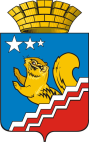 СВЕРДЛОВСКАЯ ОБЛАСТЬДУМА ВОЛЧАНСКОГО ГОРОДСКОГО ОКРУГАСЕДЬМОЙ СОЗЫВ Одиннадцатое заседание (внеочередное)РЕШЕНИЕ № 49г. Волчанск                                                                                                     от 17.10.2023 г.О внесении изменений в решение Думы Волчанского городского округа от 16.12.2022 года № 82 «О бюджете Волчанского городского округа на 2023 год и плановый период 2024 и 2025 годов»   В соответствии с Бюджетным кодексом Российской Федерации, постановлениями Правительства Свердловской области от 05.10.2023 года № 707-ПП «О распределении дотаций муниципальных образований, расположенных на  территории Свердловской области, за достижение наилучших значений показателей деятельности органов местного самоуправления – грантов за счет средств областного бюджета бюджетам городских округов и муниципальных районов, расположенных на территории свердловской области, в целях содействия достижению и (или) поощрения наилучших значений показателей деятельности органов местного самоуправления городских округов и муниципальных районов, расположенных на территории Свердловской области, в 2023 году», от 05.10.2023 года № 708-ПП «Об утверждении изменений распределения субсидий из областного бюджета бюджетам муниципальных образований, расположенных на территории Свердловской области, на реализацию муниципальных программ по энергосбережению и повышению энергетической эффективности на 2023 год», письмами  главных администраторов бюджетных средств,ДУМА ВОЛЧАНСКОГО ГОРОДСКОГО ОКРУГА РЕШИЛА:1. Увеличить доходы бюджета Волчанского городского округа на 2023 год на 44 129 479,20 рублей, в том числе:1.1. Межбюджетные трансферты на 44 129 479,20 рублей, в том числе:1.1.1. Дотации (гранты) бюджетам городских округов за достижение показателей деятельности органов местного самоуправления – 76 179,20 рублей;1.1.2. Прочие субсидии бюджетам городских округов – 44 053 300,00 рублей, в том числе: - на реализацию муниципальных программ по энергосбережению и повышению энергетической эффективности – 44 053 300,00 рублей.2. Увеличить расходы бюджета Волчанского городского округа на 2023 год на 44 129 479,20 рублей, в том числе:2.1. Администрации Волчанского городского округа – 44 129 479,20 рублей, в том числе:- Дорожное хозяйство (дорожные фонды) – 76 179,20 рублей;- Коммунальное хозяйство – 44 053 300,00 рублей.3. Произвести перемещение плановых назначений по расходам без изменений общей суммы расходов на 2023 и 2024 годы (приложение 1).4. Внести в решение Волчанской городской Думы от 16.12.2022 года № 82 «О бюджете Волчанского городского округа на 2023 год и плановый период 2024 и 2025 годов» следующие изменения (с изменениями, внесенными решением Волчанской городской Думы от 25.01.2023 года № 1, от 21.02.2023 года № 6, от 29.03.2023 года № 14, от 26.04.2023 года № 14, от 05.05.2023 года № 20, от 28.06.2023 года № 26, от 30.08.2023 года № 28, от 27.09.2023 года № 36):4.1. В подпункте 1 пункта 1 статьи 1 число «2 520 477 657,18» заменить числом «2 564 607 136,38», число «2 339 762 657,18» заменить числом «2 383 892 136,38»;4.2. В подпункте 1 пункта 2 статьи 1 число «2 549 899 229,28» заменить числом   «2 594 028 708,48»;4.3. В пункте 1 статьи 7 число «89 764 600,00» заменить числом «89 840 779,20»;4.4. В пункте 2 статьи 7 число «27 000 000,00» заменить числом «38 694 481,00»;4.5. Внести изменения в приложения 1, 3, 4, 5, 7 и изложить их в новой редакции (приложения 2, 3, 4, 5, 6).5. Опубликовать настоящее решение в информационном бюллетене «Муниципальный Вестник» и разместить на официальном сайте Думы Волчанского городского округа в сети Интернет http://duma-volchansk.ru.6. Контроль исполнения настоящего решения возложить на председателя Думы Волчанского городского округа Пермякова А.Ю. и главу Волчанского городского округа Вервейна А.В.Глава Волчанского городского округа                             А.В. Вервейн             Председатель Думы              Волчанского городского округа                                                                     А.Ю. Пермяков